Dzień dobry,temat dzisiejszych zajęć: Przeżywamy radość ze zmartwychwstania PanaJezusa.Święta wielkanocne to najradośniejsze święta w  w całym roku ,ponieważ  Pan Jezus zmartwychwstał. Pomyśl, co sprawia Ci radość.  W jaki sposób ją wyrażasz?  Wielką radość przeżyły kobiety, które dowiedziały sięO zmartwychwstaniu Jezusa. W niedzielę rano poszły obejrzeć grób, w którym leżał Jezus. Obok nich stanął anioł, który powiedział im,  że Jezus żyje i nie ma Go już w grobie. "Wy się nie bójcie! Gdyż wiem, ze szukacieJezusa Ukrzyżowanego. Nie ma Go tu, bo zmartwychwstał, jak powiedział..." (Mt 28,5). My również cieszymy się, że On jest znami.Pokoloruj obrazek, zaśpiewaj piosenkę.Link do piosenki "Bóg nie umarł" -https://www.youtube.com/watch?v=9j8hknQ2DZMPozdrawiam  serdecznieDorota Klimek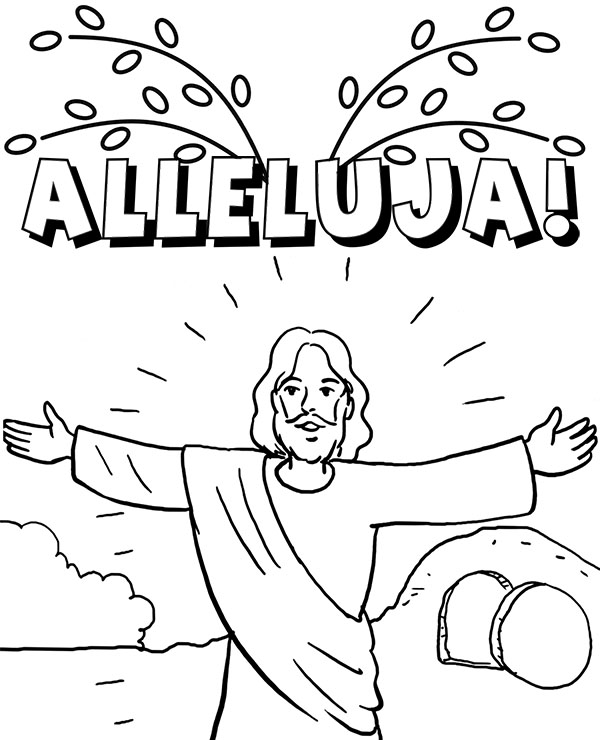 